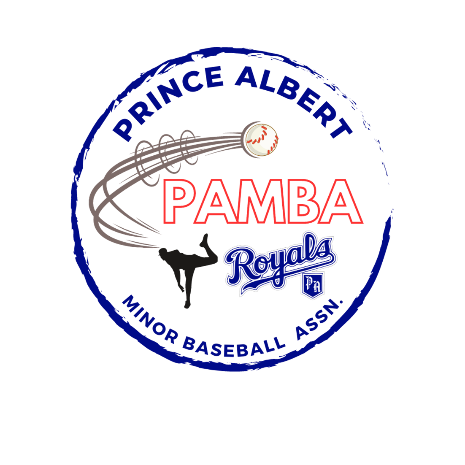 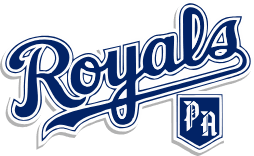 18U Tier 1 AA Provincial Team RosterJackson AndersonCole BolotniukKolby BrownKayden BurnsCarter GladstoneCarter MartinCarson McGregorKole McGregorBrandon MooseIsaiah ParentJaxson RobertsonLukas RobinTye SemenchukOwen Tolley-ProcykLandyn VandaleHead Coach: Scott GladstoneAssistant Coaches: Graham McGregor, Troy Semenchuk